12 апреля – День космонавтики.Подготовила воспитатель высшей категорииСП «Детский сад Планета детства»Дунаева С.В.Уважаемые родители!Давайте вместе развивать в детях гордость за нашу страну, за любимый город Самару и воспитывать любовь к звездному небу.Звездное небо всегда манило своей таинственностью и привлекательностью. Люди мечтали узнать как можно больше о космосе, планетах, звездах.  Благодаря нашей стране весь мир узнал о космосе.Актуальность        Освоение космического пространства помогает проникнуть нам в загадочный мир Вселенной, позволяет познать его устройство и получить новые знания о нашей планете. Самара исторически является одним из центров развития космонавтики. Здесь много промышленных предприятий, работающих на авиацию и космонавтику: «ЦСКБ-Прогресс», ОАО «Кузнецов» и другие. Специалисты наших конструкторских бюро и заводов изготавливают лучшие ракетные двигатели, и этот факт признан представителями космической отрасли США и Европы.          На сегодняшний день три самарца побывали в космосе. В городе много мест, которые неразрывно связаны с космической отраслью, космонавтами. Популярный музей «Самара космическая» и музей авиации и космонавтики СГАУ. Самарцы гордятся своим вкладом в освоение космоса. Всё это является богатым материалом для воспитания познавательного интереса к развитию космонавтики, уважения и гордости к истории города, к труду земляков.Цель – формирование и расширение знаний о космосеЗадачи:Закрепить знания о планетах солнечной системы.Познакомить с первым человеком, полетевшим в космос.Развить память, внимание, стремление узнать новоеИтак, уважаемые родители, образовательный маршрут подошел к концу. В наше  время в просторах Интернета есть  не менее интересная информация, которая поможет Вам и вашему ребенку  больше узнавать  о нашей стране, героях и изобретениях. В Ваших руках эрудиция и образование Вашего взрослеющего малыша!Спасибо за внимание!День неделиМероприятияВечер первый     На вечернем небе почти каждый день мы наблюдаем звезды. Кажется, они так близко, что можно дотянуться до них рукой, если взобраться на высокую гору! Но это не так…    Когда – то люди считали, что звёзды размером не больше яблока, а наша планета Земля лежит на трёх слонах. Людям всегда хотелось полететь к звёздам, поэтому ученые наблюдали за звёздами, долго-долго изучали их и наконец доказали, что Земля круглая, она находится в бескрайнем космосе, как и все звезды, а слоны совершенно ни при чём.   В бескрайнем космосе множество других планет, миллиарды звёзд, камней, а также пыли и газов -  всё это называется Вселенной. Посмотрите с ребенком:https://russia.tv/video/show/brand_id/5108/episode_id/106300/video_id/106300/Чтобы легче было запомнить планеты, предложите ребенку немного подвигаться под музыку и заучить считалку  : https://www.youtube.com/watch?v=vH2tNT5iIrc&list=PLvaXktxhrL-IVRI73u6YhSlqSpl40u8of&index=3Минутка юмора, мультфильм: Маша и медведь в космосе https://www.youtube.com/watch?v=VW7MmxkYLfAВечер второй Поговорите с ребенком о созвездиях.Давным – давно люди заметили, что звёзды образуют на небе причудливые узоры – созвездия. Если мысленно соединить между собой прямыми линиями звёзды одного созвездия, то получится фигура, похожая на животное, птицу или предмет.Люди дали созвездиям названия, многие из них носят имена героев греческих мифов. Солнце на пути по небосводу за год проходит через несколько созвездий, расположенных по кругу. Среди них много «животных», поэтому весь круг назвали «зодиак», что в переводе с греческого означает «звериный пояс». https://www.youtube.com/watch?v=LqicLPNm4qM&list=PLvaXktxhrL-IVRI73u6YhSlqSpl40u8of&index=5https://www.youtube.com/watch?v=LqicLPNm4qM&list=PLvaXktxhrL-IVRI73u6YhSlqSpl40u8of&index=5 Спойте вместе с детьми https://www.youtube.com/watch?v=WemE5CIZ71s&list=PLvaXktxhrL-IVRI73u6YhSlqSpl40u8of&index=3&t=0sА теперь можно немного отдохнуть и посмотреть интересный мультфильмyoutube.comПосле просмотра пофантазируйте с ребенком и придумайте новые приключения Алисы. Нарисуйте иллюстрации к мультфильму или своему рассказу.Вечер третийЛюдям всегда хотелось полететь в космос. Кто – то пытался добраться до звезд на воздушном шаре. Самые смелые поднимались высоко-высоко в небо, но до космоса ещё было далеко. Люди придумали самолеты, которые взлетали всё выше и выше, но улететь в космос так и не смогли. Наконец русский учёный Константин Циолковский (Экскурсия "Дом-музей им. К. Э. Циолковского. Смотреть на ютубе )доказал, что полететь в космос можно только с помощью ракеты.https://www.youtube.com/watch?v=pE2d9WIOpnkНаблюдая звёзды в телескоп, люди не переставали мечтать о путешествиик ним. Эта мечта сбылась, 4октября 1957г. была запущена первая в мире космическая ракета, которая вывела на орбиту первый искусственный спутник Земли.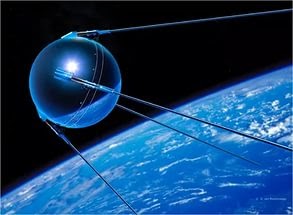 В настоящее время в небе над нашей головой летает множество искусственных спутников. Посмотрите мультфильм про искусственные спутники Земли  https://www.youtube.com/watch?v=qqyiYM9rhKk После просмотра побеседуйте с ребёнком Для каких целей нам нужны спутники? Животные-космонавтыЧтобы узнать, с чем человеку придется столкнуться в космосе, ученые отправляли на "разведку" животных. Это были собаки, кролики, мыши, даже микробы.Собаки более умные животные, чем мыши, но не все собаки подходили для испытаний. Породистые собаки очень нежные, в космос они не годились. Собак отбирали по размеру, проводили с ними тренировки, приучали их к шуму, тряске. Больше всех подошли обычные дворняги.https://yandex.ru/video/preview/?filmId=13015755912994337890&text=полёт%20белки%20и%20стрелки%20хроника&path=wizard&parent-reqid=1586258164461737-886337142417227702800332-prestable-app-host-sas-web-yp-125&redircnt=1586258176.1Послушайте и выучите понравившееся стихотворение   https://yandex.ru/video/preview/?filmId=615466986190415235&text=загадки+про+космос+для+дошкольников&path=wizard&parent-reqid=1586257587639451-1790856659053580687900332-prestable-app-host-sas-web-yp-109&redircnt=1586257702.1Вечер четвертыйКто же такой космонавт?Космонавт — это человек, который испытывает космическую технику и работает в космосе. Сейчас космонавты есть во многих странах. Здесь вы можете узнать о профессии Космонавт https://www.youtube.com/watch?v=KmC9vRCle1w&feature=youtu.beПервым космонавтом был Юрий Алексеевич Гагарин. 12 апреля 1961 года он совершил полет в космос на корабле «Восток-1» и облетел Землю один раз за 108 минут. Кабина космического корабля была тесная, а космонавт наблюдал окружающий мир через крохотный иллюминатор.Вернулся назад живым и здоровым.  И за свой первый полет в космос был удостоен звания Героя Советского Союза и награжден орденом Ленина.https://yandex.ru/video/preview/?filmId=16928831725291242375&text=полет%20гагарина%20с%20песней%20он%20сказал%20поехали%20и%20махнул%20рукой&path=wizard&parent-reqid=1586258721023021-1230120479877274795100158-production-app-host-vla-web-yp-337&redircnt=1586258726.1 О жизни первого космонавта можно посмотреть  здесьПервый выход в космос был совершен Алексеем Леоновым в 1965 году. А первой женщиной -космонавтом была Валентина Терешкова, которая совершила полет в космос в 1963 году. Она выдержала 48 оборотов вокруг Земли, провела почти трое суток в космосе, делала фотографии, которые использовались для изучения аэрозольных слоев атмосферы.Какие бывают космические аппараты: https://www.youtube.com/watch?v=jQiTdnOmSiI&feature=youtu.be Вечер пятыйСейчас космонавты живут и работают в космосе длительное время, проводят эксперименты по физике, биологии; изучают возможности человека в условиях невесомости.Чем питаются космонавты https://yandex.ru/video/preview/?filmId=14103691386783042184&text=чем%20питаются%20космонавты%20в%20космосе%20для%20детей&path=wizard&parent-reqid=1586259285778844-410937142826054344700158-production-app-host-man-web-yp-142&redircnt=1586259300.1Урок из космоса  http://www.tvroscosmos.ru/6005/Давайте отдохнем, посмотрите мультфильм «Незнайка на Луне» https://www.youtube.com/watch?v=Re8m8QdSjhc ИТОГОпытыА теперь я предлагаю на время стать космонавтами и полететь в космосПриготовьте: воздушный шарик, трубочку для коктейля, прочные нитки, скотч.Нитку привяжите повыше, например зацепить за багет.Второй конец нитки пропускаем через трубочку.Надуваем шарик и закручиваем не завязывая.Прикрепляем шарик скотчем к трубочке направив хвостик шарика на себя.Передаём шарик «космонавту».Внимание! На старт! отпускаем шарикПолёт нормальный.Загадки https://yandex.ru/video/preview/?filmId=11495912082895477782&text=загадки+про+космос+для+дошкольников&path=wizard&parent-reqid=1586257587639451-1790856659053580687900332-prestable-app-host-sas-web-yp-109&redircnt=1586257702.1Объясните ребёнку движение шарика вверх «Шарик летит вверх по верёвке за счет выталкивания воздуха. По такому же принципу ракета взлетает с земли»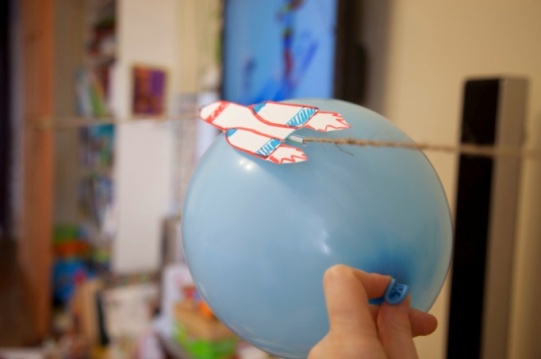 Видео экскурсия от супер дочки "Музей космонавтики им. К. Э. Циолковского. Смотрить на ютубе «Виртуальная экскурсия»В нашем родном и любимом городе Самара, есть замечательный музейно- выставочный центр «Самара – космическая». Советую посетить его вместе с вашими детьми. Официальное открытие музея «Самара Космическая» состоялось 12 апреля 2001 года, в год 45-летия самарского космического машиностроения.Виртуальная экскурсия по музею Самара космическаяhttp://kray63.ru/virtualnye-ekskursii/samara-kosmicheskaya/virtualnaya-ekskursiya-po-muzeyu-samara-kosmicheskaya12 мультфильмов о космосе  https://tvoymalysh.com.ua/kid-territory/cognitive/6910-7-klassnyh-razvivayushtih-multfilmov-o-kosmose-smotrite-vmeste-s-detmi.htmlПодборка игрhttps://tlum.ru/news/9-igr-kotorye-prosto-kosmos/9 приложений для юных астрономов.